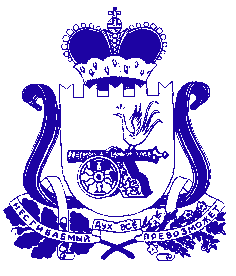 АДМИНИСТРАЦИЯ МУНИЦИПАЛЬНОГО ОБРАЗОВАНИЯ «ТЕМКИНСКИЙ РАЙОН» СМОЛЕНСКОЙ ОБЛАСТИПОСТАНОВЛЕНИЕот 22.11.2013 № 685_                                                                           с. ТемкиноО внесении изменений в административные регламенты Администрации муниципального образования «Темкинский район» Смоленской области по предоставлению государственных услугв сфере опеки и попечительстваВ связи с приведением в соответствие с Указом Президента Российской Федерации от 07.05.2012 года №601 «Об основных направлениях совершенствования системы государственного управления», Федеральным законом Российской Федерации от 02.07.2013 года №167-ФЗ «О внесении изменений в отдельные законодательные акты Российской Федерации по вопросам устройства детей-сирот и детей, оставшихся без попечения родителей», постановлением Правительства Российской Федерации от 02.07.2013 года №558 «О внесении изменений в некоторые акты Правительства Российской Федерации по вопросам устройства детей-сирот и детей, оставшихся без попечения родителей, на воспитание в семьи», Администрация муниципального образования «Темкинский район» Смоленской области п о с т а н о в л я е т:1. В административный регламент предоставления Администрацией муниципального образования «Темкинский район» Смоленской области государственной услуги «Выдача заключения о возможности гражданина быть усыновителем», утвержденный постановлением Администрации муниципального образования «Темкинский район» Смоленской области от 29.06.2012 года №499 «Об утверждении административных регламентов Администрации муниципального образования «Темкинский район» Смоленской области по предоставлению государственных услуг в сфере опеки и попечительства», внести следующие изменения: 1) в разделе 1:а) подпункт 6 пункта 1.2.1. подраздела 1.2. изложить в следующей редакции:"6) лиц, которые по состоянию здоровья не могут осуществлять родительские права либо которые совместно проживают в жилом помещении с лицами, страдающими заболеваниями, представляющими опасность для окружающих. Перечень заболеваний, при наличии которых лица по состоянию здоровья не могут осуществлять родительские права, и перечень заболеваний, представляющих опасность для окружающих, при их наличии у лиц, совместно проживающих в жилом помещении, устанавливаются Правительством Российской Федерации. Медицинское освидетельствование лиц, желающих усыновить (удочерить) детей, оставшихся без попечения родителей, проводится в рамках программы государственных гарантий бесплатного оказания гражданам медицинской помощи в порядке, установленном уполномоченным Правительством Российской Федерации федеральным органом исполнительной власти";б) подпункт 10 пункта 1.2.1. подраздела 1.2. считать утратившим силу;в) подпункт 11 пункта 1.2.1. подраздела 1.2. изложить в следующей редакции:"11) лиц, не прошедших подготовки в порядке, установленном пунктом 4 статьи 127 Семейного кодекса Российской Федерации (кроме близких родственников ребенка, а также лиц, которые являются или являлись усыновителями и в отношении которых усыновление не было отменено, и лиц, которые являются или являлись опекунами (попечителями) детей и которые не были отстранены от исполнения возложенных на них обязанностей)";г) пункт 1.2.1. подраздела 1.2. дополнить подпунктом 12 следующего содержания:"12) лиц, состоящих в союзе, заключенном между лицами одного пола, признанном браком и зарегистрированном в соответствии с законодательством государства, в котором такой брак разрешен, а также лиц, являющихся гражданами указанного государства и не состоящих в браке, (далее – заявители)."2) в разделе 2:а) подпункт «б» пункта 2.6.1. подраздела 2.6. изложить в следующей редакции:"б) справка с места работы лица, желающего усыновить ребенка, с указанием должности и размера средней заработной платы за последние 12 месяцев и (или) иной документ, подтверждающий доход указанного лица, или справка с места работы супруга (супруги) лица, желающего усыновить ребенка, с указанием должности и размера средней заработной платы за последние 12 месяцев и (или) иной документ, подтверждающий доход супруга (супруги);"б) подпункт «ж» пункта 2.6.1. подраздела 2.6. изложить в следующей редакции:"ж) копия свидетельства или иного документа о прохождении подготовки лица, желающего усыновить ребенка, в порядке, установленном пунктом 4 статьи 127 Семейного кодекса Российской Федерации (кроме близких родственников детей, а также лиц, которые являются или являлись усыновителями и в отношении которых усыновление не было отменено и лиц, которые являются или являлись опекунами (попечителями) детей и которые не были отстранены от исполнения возложенных на них обязанностей)";в) пункт 2.6.1. подраздела 2.6. дополнить подпунктом и) следующего содержания:"и) копия пенсионного удостоверения, справка из территориального органа Пенсионного фонда Российской Федерации или иного органа, осуществляющего пенсионное обеспечение.".г) в абзаце втором пункта 2.8.2. подраздела 2.8. слова " подпунктов «в», «г», «з» пункта 2.6.1." заменить словами "подпунктов «в», «г», «з» и «и» пункта 2.6.1";д) в пункте 2.13.2. подраздела 2.13. слова "подпунктами «в», «г» и «з» пункта 2.6.1." заменить словами "подпунктами «в», «г», «з» и «и» пункта 2.6.1";е) в пункте 2.13.3. подраздела 2.13. слова "подпунктами «в», «г» и «з» пункта 2.6.1." заменить словами " подпунктами «в», «г», «з» и «и» пункта 2.6.1".ж) дополнить подразделом 2.14. "Максимальный срок ожидания в очереди при подаче запроса о предоставлении муниципальной услуги и при получении результата предоставления муниципальной услуги" следующего содержания:"2.14.1. Максимальный срок ожидания в очереди при подаче запроса (заявления, обращения) о предоставлении муниципальной услуги не должен превышать 15 минут.2.14.2. Заявителям предоставляется возможность предварительной записи. Предварительная запись может осуществляться при личном обращении граждан по телефону (48136)2-14-07 или посредством электронной почты admtemkino@mail.ru. При предварительной записи заявитель сообщает свои фамилию, имя, отчество (при наличии), адрес места жительства и желаемое время приема. Предварительная запись осуществляется путем внесения информации в журнал записи заявителей, который ведется на бумажных или электронных носителях. Заявителю сообщается время приема и номер кабинета для приема, в который следует обратиться. При личном обращении заявителю выдается карточка-подтверждение предварительной записи.2.14.3. Максимальный срок ожидания в очереди при получении результата предоставления муниципальной услуги не должен превышать 15 минут."2. В административный регламент предоставления Администрацией муниципального образования «Темкинский район» Смоленской области государственной услуги «Назначение опекуном или попечителем гражданина, выразившего желание стать опекуном или попечителем несовершеннолетних граждан», утвержденный постановлением Администрации муниципального образования «Темкинский район» Смоленской области от 29.06.2012 года №499 «Об утверждении административных регламентов Администрации муниципального образования «Темкинский район» Смоленской области по предоставлению государственных услуг в сфере опеки и попечительства», внести следующие изменения:1) в разделе 1:а) подпункт «г» пункта 1.2.1. подраздела 1.2. изложить в следующей редакции:"г) лиц, не прошедших подготовки в порядке, установленном пунктом 4 статьи 127 Семейного кодекса Российской Федерации (кроме близких родственников детей, а также лиц, которые являются или являлись усыновителями и в отношении которых усыновление не было отменено, и лиц, которые являются или являлись опекунами (попечителями) детей и которые не были отстранены от исполнения возложенных на них обязанностей)»";б) подпункт «з» пункта 1.2.1. подраздела 1.2. изложить в следующей редакции:"з) лиц, которые по состоянию здоровья не могут осуществлять родительские права либо которые совместно проживают в жилом помещении с лицами, страдающими заболеваниями, представляющими опасность для окружающих. Медицинское освидетельствование лиц, желающих взять под опеку (попечительство), в приемную или патронатную семью детей, оставшихся без попечения родителей, проводится в рамках программы государственных гарантий бесплатного оказания гражданам медицинской помощи в порядке, установленном уполномоченным Правительством Российской Федерации федеральным органом исполнительной власти;";в) пункт 1.2.1. подраздела 1.2. дополнить подпунктом «и» следующего содержания:"и) лиц, состоящих в союзе, заключенном между лицами одного пола, признанном браком и зарегистрированном в соответствии с законодательством государства, в котором такой брак разрешен, а также лиц, являющихся гражданами указанного государства и не состоящих в браке, (далее-заявители).»."2) в разделе 2:а) подпункт "в" пункта 2.6.1. подраздела 2.6. изложить в следующей редакции:"в) справка с места работы лица, выразившего желание стать опекуном, с указанием должности и размера средней заработной платы за последние 12 месяцев и (или) иной документ, подтверждающий доход указанного лица, или справка с места работы супруга (супруги) лица, выразившего желание стать опекуном, с указанием должности и размера средней заработной платы за последние 12 месяцев и (или) иной документ, подтверждающий доход супруга (супруги);";б) пункт 2.6.1. подраздела 2.6. дополнить подпунктом "м" следующего содержания:"м) копия пенсионного удостоверения, справка из территориального органа Пенсионного фонда Российской Федерации или иного органа, осуществляющего пенсионное обеспечение.";в) в пункте 2.6.3. подраздела 2.6. слова "3 месяцев" заменить словами "6 месяцев";г) в пункте 2.7.3. подраздела 2.7. слова "подпунктами «г» и «д» пункта 2.6.1." заменить словами "подпунктами «г», «д» и «м» пункта 2.6.1"; д) в абзаце первом пункта 2.9.2. подраздела 2.9. слова "подпунктов «г» и «д» пункта 2.6.1." заменить словами "подпунктов «г», «д» и «м» пункта 2.6.1";е) дополнить подразделом 2.14. "Максимальный срок ожидания в очереди при подаче запроса о предоставлении муниципальной услуги и при получении результата предоставления муниципальной услуги" следующего содержания:"2.14.1. Максимальный срок ожидания в очереди при подаче запроса (заявления, обращения) о предоставлении муниципальной услуги не должен превышать 15 минут.2.14.2. Заявителям предоставляется возможность предварительной записи. Предварительная запись может осуществляться при личном обращении граждан по телефону (48136)2-14-07 или посредством электронной почты admtemkino@mail.ru. При предварительной записи заявитель сообщает свои фамилию, имя, отчество (при наличии), адрес места жительства и желаемое время приема. Предварительная запись осуществляется путем внесения информации в журнал записи заявителей, который ведется на бумажных или электронных носителях. Заявителю сообщается время приема и номер кабинета для приема, в который следует обратиться. При личном обращении заявителю выдается карточка-подтверждение предварительной записи.2.14.3. Максимальный срок ожидания в очереди при получении результата предоставления муниципальной услуги не должен превышать 15 минут."3. В административный регламент предоставления Администрацией муниципального образования «Темкинский район» Смоленской области государственной услуги «Выдача заключения о возможности временной передачи ребенка (детей) в семью граждан, постоянно проживающих на территории Российской Федерации», утвержденный постановлением Администрации муниципального образования «Темкинский район» Смоленской области от 29.06.2012 года №499 «Об утверждении административных регламентов Администрации муниципального образования «Темкинский район» Смоленской области по предоставлению государственных услуг в сфере опеки и попечительства», внести следующие изменения:1) в разделе 2:а) в подразделе 2.3. слова "1 года" заменить словами "2 лет";б) в пункте 2.4.1. подраздела 2.4. слова "в 15-дневный срок с момента поступления обращения" заменить словами "в течение 5 рабочих дней со дня получения документов".в) в пункте 2.4.3. подраздела 2.4. слова "15 дней" заменить словами"7 дней.";г) подпункт "г" пункта 2.6.1. подраздела 2.6. признать утратившим силу;д) в подпункте "в" пункта 2.6.4. подраздела 2.6. слова "1 года" заменить словами "2 лет";е) в подпункте "б" пункта 2.6.5. подраздела 2.6. слова "и психических заболеваний" заменить словами "психических расстройств и расстройств поведения до прекращения диспансерного наблюдения";ж) пункт 2.6.5. подраздела 2.6. дополнить подпунктом "в" следующего содержания:"в) выписку из домовой (поквартирной) книги или иной документ, содержащий сведения о проживающих совместно с гражданином совершеннолетних и несовершеннолетних членах его семьи";з) пункт 2.6.5. подраздела 2.6. дополнить абзацем следующего содержания:"В случае если гражданином не были представлены самостоятельно документы, предусмотренные подпунктом "в" пункта 2.6.5. настоящих Правил, указанные документы запрашиваются специалистом по опеке и попечительству отдела по образованию Администрации в соответствующих уполномоченных органах посредством межведомственного информационного взаимодействия.".и) пункт 2.7.3. подраздела 2.7.  изложить в следующей редакции:"2.7.3. В случае если заявителем не был представлен самостоятельно документ, предусмотренный подпунктом "в" пункта 2.6.1. подраздела 2.6. настоящего Административного регламента, указанный документ запрашивается специалистом по опеке и попечительству отдела по образованию Администрации в соответствующих уполномоченных органах посредством межведомственного информационного взаимодействия в течение 3 рабочих дней со дня получения от гражданина заявления. Для направления запросов о предоставлении этого документа гражданин обязан предоставить в Администрацию сведения, предоставление которых необходимо в соответствии с законодательством Российской Федерации для получения этих документов. ".к) в абзаце втором пункта 2.7.6. подраздела 2.7. слова "подпунктом «г»пункта 2.6.1." заменить словами "подпунктом «в» пункта 2.6.5.";л) абзац первый пункта 2.9.2. подраздела 2.9. изложить в следующей редакции:"- непредставление или представление не в полном объеме документов, указанных в пунктах 2.6.1. и 2.6.5. подраздела 2.6. настоящего Административного регламента, за исключением подпункта «в» пункта 2.6.1 и подпункта «в» пункта 2.6.5. настоящего Административного регламента";м) дополнить подразделом 2.14. "Максимальный срок ожидания в очереди при подаче запроса о предоставлении муниципальной услуги и при получении результата предоставления муниципальной услуги" следующего содержания:"2.14.1. Максимальный срок ожидания в очереди при подаче запроса (заявления, обращения) о предоставлении муниципальной услуги не должен превышать 15 минут.2.14.2. Заявителям предоставляется возможность предварительной записи. Предварительная запись может осуществляться при личном обращении граждан по телефону (48136)2-14-07 или посредством электронной почты admtemkino@mail.ru. При предварительной записи заявитель сообщает свои фамилию, имя, отчество (при наличии), адрес места жительства и желаемое время приема. Предварительная запись осуществляется путем внесения информации в журнал записи заявителей, который ведется на бумажных или электронных носителях. Заявителю сообщается время приема и номер кабинета для приема, в который следует обратиться. При личном обращении заявителю выдается карточка-подтверждение предварительной записи.2.14.3. Максимальный срок ожидания в очереди при получении результата предоставления муниципальной услуги не должен превышать 15 минут."2) в разделе 3:а) пункт 3.2.1. подраздела 3.2. изложить в следующей редакции:"3.2.1. Акт обследования условий жизни гражданина, заключение о возможности временной передачи ребенка (детей) в семью гражданина (об отказе в выдаче заключения), заключение о возможности временной передачи ребенка (детей) гражданину без пребывания в указанном жилом помещении оформляются в 2 экземплярах, один из которых выдается на руки гражданину не позднее 3 дней со дня их подписания, а второй хранится в Администрации.Повторное обращение гражданина по вопросу выдачи заключения органа опеки и попечительства о возможности временной передачи ребенка (детей) в семью гражданина допускается после устранения им причин, явившихся основанием для отказа в выдаче заключения.Акт обследования условий жизни гражданина и письменный отказ в выдаче заключения органа опеки и попечительства о возможности временной передачи ребенка (детей) в семью гражданина могут быть обжалованы в судебном порядке."б) пункт 3.2.2. подраздела 3.2. изложить в следующей редакции:"3.2.2. Вместе с заключением о возможности временной передачи ребенка (детей) в семью гражданина (об отказе в выдаче заключения) заявителю возвращаются документы, указанные в пунктах 2.6.1. и 2.6.5. настоящего Административного регламента, и разъясняется порядок обжалования соответствующего заключения. Копии указанных документов хранятся в Администрации.».4. В административный регламент предоставления Администрацией муниципального образования «Темкинский район» Смоленской области государственной услуги «Принятие органами опеки и попечительства решения, обязывающего родителей (одного из них) не препятствовать общению близких родственников с ребенком», утвержденный постановлением Администрации муниципального образования «Темкинский район» Смоленской области от 29.06.2012 года №499 «Об утверждении административных регламентов Администрации муниципального образования «Темкинский район» Смоленской области по предоставлению государственных услуг в сфере опеки и попечительства», внести следующие изменения:а) раздел 2 настоящего Административного регламента дополнить подразделом 2.13. "Максимальный срок ожидания в очереди при подаче запроса о предоставлении муниципальной услуги и при получении результата предоставления муниципальной услуги" следующего содержания:"2.13.1. Максимальный срок ожидания в очереди при подаче запроса (заявления, обращения) о предоставлении муниципальной услуги не должен превышать 15 минут.2.13.2. Заявителям предоставляется возможность предварительной записи. Предварительная запись может осуществляться при личном обращении граждан по телефону (48136)2-14-07 или посредством электронной почты admtemkino@mail.ru. При предварительной записи заявитель сообщает свои фамилию, имя, отчество (при наличии), адрес места жительства и желаемое время приема. Предварительная запись осуществляется путем внесения информации в журнал записи заявителей, который ведется на бумажных или электронных носителях. Заявителю сообщается время приема и номер кабинета для приема, в который следует обратиться. При личном обращении заявителю выдается карточка-подтверждение предварительной записи.2.13.3. Максимальный срок ожидания в очереди при получении результата предоставления муниципальной услуги не должен превышать 15 минут."5. В административный регламент предоставления Администрацией муниципального образования «Темкинский район» Смоленской области государственной услуги «Выдача разрешения на изменение имени ребенка, не достигшего возраста 14 лет, а также на изменение присвоенной ему фамилии на фамилию другого родителя», утвержденный постановлением Администрации муниципального образования «Темкинский район» Смоленской области от 29.06.2012 года №499 «Об утверждении административных регламентов Администрации муниципального образования «Темкинский район» Смоленской области по предоставлению государственных услуг в сфере опеки и попечительства», внести следующие изменения:а) раздел 2 настоящего Административного регламента дополнить подразделом 2.14. "Максимальный срок ожидания в очереди при подаче запроса о предоставлении муниципальной услуги и при получении результата предоставления муниципальной услуги" следующего содержания:"2.14.1. Максимальный срок ожидания в очереди при подаче запроса (заявления, обращения) о предоставлении муниципальной услуги не должен превышать 15 минут.2.14.2. Заявителям предоставляется возможность предварительной записи. Предварительная запись может осуществляться при личном обращении граждан по телефону (48136)2-14-07 или посредством электронной почты admtemkino@mail.ru. При предварительной записи заявитель сообщает свои фамилию, имя, отчество (при наличии), адрес места жительства и желаемое время приема. Предварительная запись осуществляется путем внесения информации в журнал записи заявителей, который ведется на бумажных или электронных носителях. Заявителю сообщается время приема и номер кабинета для приема, в который следует обратиться. При личном обращении заявителю выдается карточка-подтверждение предварительной записи.2.14.3. Максимальный срок ожидания в очереди при получении результата предоставления муниципальной услуги не должен превышать 15 минут."6. В административный регламент предоставления Администрацией муниципального образования «Темкинский район» Смоленской области государственной услуги «Объявление несовершеннолетнего полностью дееспособным (эмансипированным)», утвержденный постановлением Администрации муниципального образования «Темкинский район» Смоленской области от 29.06.2012 года №499 «Об утверждении административных регламентов Администрации муниципального образования «Темкинский район» Смоленской области по предоставлению государственных услуг в сфере опеки и попечительства», внести следующие изменения:а) раздел 2 настоящего Административного регламента дополнить подразделом 2.13. "Максимальный срок ожидания в очереди при подаче запроса о предоставлении муниципальной услуги и при получении результата предоставления муниципальной услуги" следующего содержания:"2.13.1. Максимальный срок ожидания в очереди при подаче запроса (заявления, обращения) о предоставлении муниципальной услуги не должен превышать 15 минут.2.13.2. Заявителям предоставляется возможность предварительной записи. Предварительная запись может осуществляться при личном обращении граждан по телефону (48136)2-14-07 или посредством электронной почты admtemkino@mail.ru. При предварительной записи заявитель сообщает свои фамилию, имя, отчество (при наличии), адрес места жительства и желаемое время приема. Предварительная запись осуществляется путем внесения информации в журнал записи заявителей, который ведется на бумажных или электронных носителях. Заявителю сообщается время приема и номер кабинета для приема, в который следует обратиться. При личном обращении заявителю выдается карточка-подтверждение предварительной записи.2.13.3. Максимальный срок ожидания в очереди при получении результата предоставления муниципальной услуги не должен превышать 15 минут."7. В административный регламент предоставления Администрацией муниципального образования «Темкинский район» Смоленской области государственной услуги «Назначение опекунов или попечителей в отношении недееспособных или не полностью дееспособных граждан», утвержденный постановлением Администрации муниципального образования «Темкинский район» Смоленской области от 29.06.2012 года №499 «Об утверждении административных регламентов Администрации муниципального образования «Темкинский район» Смоленской области по предоставлению государственных услуг в сфере опеки и попечительства», внести следующие изменения:а) раздел 2 настоящего Административного регламента дополнить подразделом 2.14. "Максимальный срок ожидания в очереди при подаче запроса о предоставлении муниципальной услуги и при получении результата предоставления муниципальной услуги" следующего содержания:"2.14.1. Максимальный срок ожидания в очереди при подаче запроса (заявления, обращения) о предоставлении муниципальной услуги не должен превышать 15 минут.2.14.2. Заявителям предоставляется возможность предварительной записи. Предварительная запись может осуществляться при личном обращении граждан по телефону (48136)2-14-07 или посредством электронной почты admtemkino@mail.ru. При предварительной записи заявитель сообщает свои фамилию, имя, отчество (при наличии), адрес места жительства и желаемое время приема. Предварительная запись осуществляется путем внесения информации в журнал записи заявителей, который ведется на бумажных или электронных носителях. Заявителю сообщается время приема и номер кабинета для приема, в который следует обратиться. При личном обращении заявителю выдается карточка-подтверждение предварительной записи.2.14.3. Максимальный срок ожидания в очереди при получении результата предоставления муниципальной услуги не должен превышать 15 минут."8. В административный регламент предоставления Администрацией муниципального образования «Темкинский район» Смоленской области государственной услуги «Выдача органами опеки и попечительства предварительного разрешения, затрагивающего осуществление имущественных прав подопечных», утвержденный постановлением Администрации муниципального образования «Темкинский район» Смоленской области от 29.06.2012 года №499 «Об утверждении административных регламентов Администрации муниципального образования «Темкинский район» Смоленской области по предоставлению государственных услуг в сфере опеки и попечительства», внести следующие изменения:а) раздел 2 настоящего Административного регламента дополнить подразделом 2.16. "Максимальный срок ожидания в очереди при подаче запроса о предоставлении муниципальной услуги и при получении результата предоставления муниципальной услуги" следующего содержания:"2.16.1. Максимальный срок ожидания в очереди при подаче запроса (заявления, обращения) о предоставлении муниципальной услуги не должен превышать 15 минут.2.16.2. Заявителям предоставляется возможность предварительной записи. Предварительная запись может осуществляться при личном обращении граждан по телефону (48136)2-14-07 или посредством электронной почты admtemkino@mail.ru. При предварительной записи заявитель сообщает свои фамилию, имя, отчество (при наличии), адрес места жительства и желаемое время приема. Предварительная запись осуществляется путем внесения информации в журнал записи заявителей, который ведется на бумажных или электронных носителях. Заявителю сообщается время приема и номер кабинета для приема, в который следует обратиться. При личном обращении заявителю выдается карточка-подтверждение предварительной записи.2.16.3. Максимальный срок ожидания в очереди при получении результата предоставления муниципальной услуги не должен превышать 15 минут."9. Настоящее постановление опубликовать в районной газете «Заря» и разместить на сайте муниципального образования «Темкинский район» Смоленской области в информационно-телекоммуникационной сети Интернет, Портале государственных и муниципальных услуг (функций) Смоленской области. 10. Контроль за исполнением настоящего постановления возложить на начальника отдела по образованию Администрации Л.В. Малинину.Глава Администрациимуниципального образования«Темкинский район» Смоленской области                                                Р. В. Журавлев